THORNTON  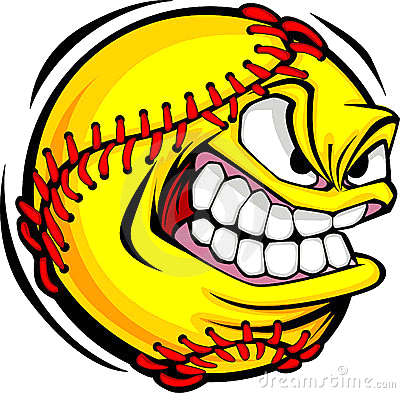 POLICE Vs. FIRESOFTBALL “NO ONE FIGHTS ALONE”~Jackson PattersonSEMI-ANNUALSOFTBALL TOURNEYWHEN:	MAY 22, 2016 TIME:	11:00AM-3:00PMWHERE: FIELD 2 @ THORNTON SOFTBALL COMPLEX - 104th and McKayPicnic food and drinks provided by ~Thornton Citizen’s Academy Alumni Association (TCPAAA)